Računalstvo1. Povijesni razvoj računala1.1. Uvodni sat - nastavni plan i program predmeta-nastavni plan i program:POVIJESNI RAZVOJ RAČUNALARAČUNALO I NJEGOVI UREĐAJIOPERATIVNI SUSTAVIRAČUNALNE MREŽERAČUNALNE KOMUNIKACIJEOBRADA TEKSTA - MS WORDTABLIČNI KALKULATORI - MS EXCELPROGRAM ZA PREZENTACIJU - MS POWERPOINTWEB ALATI-elementi ocjenjivanja:USVOJENOST NASTAVNIH SADRŽAJA (usmena i pisana provjera znanja – 2 pisane provjere po polugodištu)PRIMJENA ZNANJA (vježbe, seminari)-sve ocjene su ravnopravne-zaključna ocjena se temelji na prosjeku svih ocjena-posebnosti rada u kabinetu:korištenje papučaneunošenje i nekonzumacija hrane i napitakanekorištenje mobitelazabranjeno audio, foto i video snimanje i objavljivanje sadržaja iz školezabranjeno korištenje tuđih računa ili tuđih podataka na računalu ili društvenim mrežamačuvanje opreme (računala, simulator,…)aktivno sudjelovanje na nastavi1.2. Povijesni pregled razvoja računala-prvi ljudi naučili su brojanje-zbog zemljoradnje, gradnje i trgovine počeli su računati (+ ,-, *,/) -prvo računalo na svijetu je abakus-nakon toga za računanje se razvijaju:mehanička pomagalamehanički strojevielektromehanička pomagalaelektronička pomagala1.3. Generacije računala,  von Neumannova arhitektura računala-generacije digitalnih elektroničkih računala su: 1. - elektronska cijev2. - tranzistor3. - integrirani sklop (IC)4. - mikroprocesor5. - buduća računala (kvantna, molekularna, umjetna inteligencija)-računalo je naprava za obradu podataka-podatak opisuje svojstvo nečega-obrada podataka je svaka njihova promjena-informacija je podatak s dodijeljenim značenjem-današnja računala su digitalna – podaci tipa 0 ili 1, uključeno ili isključeno, …-računalstvo ili informatika je znanost o upotrebi računala-informacijsko-komunikacijska tehnologija (IKT) uključuje računala, opremu za komuniciranje i usluge-računalo čine:sklopovska oprema - hardver - svi uređaji koji čine računalo ili se na njega spajajuprogramske oprema - softver - svi programi koji se instaliraju na računalo-računala mogu: raditi točno, brzo i bez zamaranja pamtiti puno podataka-računala ne mogu:razmišljatiosjećati-računala se prema brzini (snazi) dijele na: super računala-najjača na svijetuvelika računala-jaka računala za veće firmemala računala-brza računala za manje firmeradne stanice-za obradu velike količine podataka (npr. video, zvuk)osobna računala (PC)-namijenjena su osobnoj upotrebi - vrste (standarda) PC računala: IBM (najzastupljenija, Windows)Apple (MAC)-međusobno su nekompatibilne-prema namjeni računala su:opće namjeneposebne namjeneposlužiteljska (server) računalaklijentska računala -po prenosivosti računala su: stolnaprijenosnaručna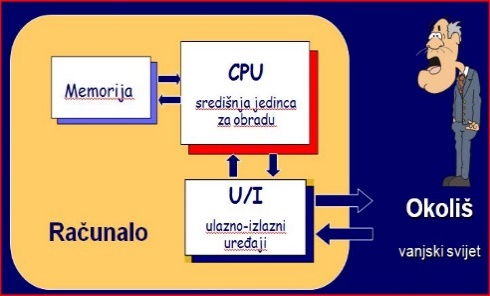 -građa računala po von Neumannu: ulazni dioizlazni diocentralna jedinica za obradu podataka (procesor)memorije-brzinu rada procesora i memorije izražavamo u MHz (megahercima) ili GHz (gigahercima)1.4. Brojevni sustavi (dekadski, binarni, oktalni)-vrste brojevnih sustava:pozicijski - vrijednost znamenke ovisi o položaju u broju (arapski brojevi - 12)nepozicijski - vrijednost znamenke ne ovisi o položaju u broju (rimski brojevi – XII)-pozicijski brojevni sustav čine (primjer: 3·102): baza (3·102)eksponent baze (3·102)znamenke (3·102)-vrste uobičajenih brojevnih sustava: dekadski (baza 10, znamenke od 0 do 9)binarni (baza 2, znamenke 0 i 1)oktalni (baza 8, znamenke od 0 do 7)heksadekadski (baza 16, znamenke od 0 do 9 i od a (A) do f (F))-poredak brojevnih sustava po duljini zapisa broja iste vrijednosti:1.5. Pretvaranje brojevnih sustava-pretvorba prirodnih brojeva:iz baze 2 u: 8 (grupiranjem po 3 bita zdesna)10 (zbrajanjem potencija baze)16 (grupiranjem po 4 bita zdesna)iz baze 8 u:2 (pretvorbom svake oktalne znamenke u 3 bita)10 (zbrajanjem potencija baze)16 (pretvorbom u bazu 2, potom grupiranjem po 4 bita  zdesna)iz baze 10 u:2 (ostatak cijelobrojnog djeljenja s 2)8 (u bazu 2, potom grupiranjem po 3 bita zdesna ili ostatak dijeljenja sa 8)16 (u bazu 2, potom grupiranjem po 4 bita zdesna ili ostatak dijeljenja sa 16)iz baze 16 u:2 (pretvorbom svake heksadekadske znamenke u 4 bita)8 (pretvorbomsvake heksadekadske znamenke u 3 bita)10 (zbrajanjem potencija baze)-oktalne znamenke prikazane binarnim: -heksadekadske znamenke prikazane binarnim: 1.6. Logički sklopovi-logički izraz čine: logičke konstante (1, 0 ili T, F)logičke varijablelogičke operacijezagrade-osnovne logičke operacije:negacija (NE, ‾)konjunkcija (I, ∙) disjunkcija (ILI, +) -složene logičke operacije:negirana konjunkcija (NI) negirana disjunkcija (NILI) ekskluzivna disjunkcija (EXILI)negirana ekskluzivna disjunkcija (EXNILI)-prioritet osnovnih logičkih operacija je:negacija (NE)konjunkcija (I)disjunkcija (ILI, EXILI)-promjenu prioriteta postižemo zagradama-logički sklopovi su: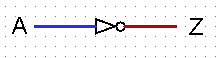 invertor (NE sklop) -stanje na ulazu pretvara u suprotno (invertirano)I 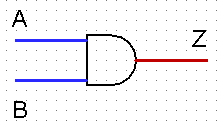 -na izlazu je 1 samo ako su svi ulazi u 1ILI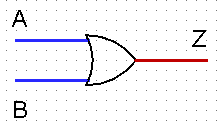 -na izlazu je 0 samo ako su svi ulazi u 0EXILI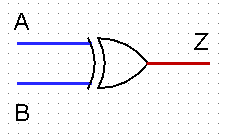 -na izlazu je 1 samo ako su ulazi različitiNI 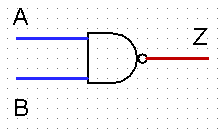 -na izlazu je 0 samo ako su svi ulazi u 1NILI-na izlazu je 1 samo ako su svi ulazi u 0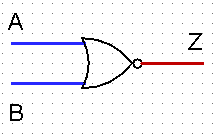 EXNILI-na izlazu je 1 samo ako su svi ulazi isti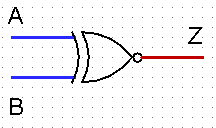 2. Računalo i njegovi uređaji2.1. Građa računala (hardver i softver)-računalo čine:sklopovska oprema - hardver - svi uređaji koji čine računalo ili se na njega spajajuprogramske oprema - softver - svi programi koji se instaliraju na računalo2.2. Hardver (ulazni i izlazni uređaji)-hardver čine:osnovni uređaji – bez njih računalo ne radidodatni uređaji – bez njih računalo radi, ali ne može obaviti određenu zadaću (npr. ispisivati)-osnovni uređaji su:izvor napajanjakućištematična pločaprocesorosnovne memorijegrafička karticamonitor ili displejtipkovnicamiš-dodatni uređaji su:dodatne memorije:optičke (CD, DVD, Blu-ray) magnetskeelektroničkezvučna karticamrežna karticabežični adaptor, karticamodemzvučnici, slušalice i mikrofonipisač (printer)skenerprojektorkartice za prijam TV (zemaljski, satelitski) i radio programadigitalni fotoaparat, kamera, web-kamera, mobitelzamjene za miš i tipovnicu:osjetilna plohaosjetilni zaslongrafički tabletpalica za upravljanjeuređaji za Internet stvari (IoT)2.2.1. Izvor napajanja-osigurava niske napone za pogon ostalih uređaja-treba biti dovoljne snage:kod stolnih računala oko 500 W kod prijenosnih računala oko 100 W-neispravni izvori napajanja ili baterije mogu kod računala uzrokovati: prestanak radaneispravan raduništenje pojedinih uređajastrujni udarpožar2.2.2. Kućište-služi za smještaj većine uređaja i zaštitu od vanjskih utjecaja (dodir, prašina, vlaga, …)-kućište je raznih veličina2.2.3. Matična ploča-povezuje uređaje računala i omogućuje prijenos podataka-na nju se smješta:procesor radna memorija (RAM)kartice za proširenjerazne konektore i utorebaterija za sat2.2.4. Procesor-jako složeni čip za:izvršavanje naredbi programabrzo računanjeupravljanje cijelim računalomnadzor cijelog računala -procesor se jako grije pa ga hladimo: zračno (hladnjak i ventilator)vodeno (metalne cijevi, rashladna tekućina i ventilator)2.2.5. Osnovne memorije-služe za pamćenje:a) instaliranih programa i ostalih podataka korisnika (tvrdi disk, SSD) b) pokrenutih programa (RAM)2.2.6. Grafička kartica-namjenjena je za stvaranje slike na monitorima, displejima i projektorima-na sebi ima:poseban procesorposebnu brzu memorijukonektore (VGA, DVI, HDMI, DiplayPort)2.2.7. Monitor ili displej-monitor ili displej služi za prikaz slike-monitor je zasebni uređaj, a displej je dio nekog uređaja (npr. mobitela) -zaslon (ekran) je prednja strana monitora (displeja) na kojoj je prikaz slike (nije naziv za uređaj)-po načinu funkcioniranja (tehnologiji) dijelimo ih na:LCD (stariji i jeftiniji)OLED (noviji i skuplji)-za monitor su bitne osobine: rezolucija (razlučivost, Full HD, 4K UHD)veličina zaslona (15"-24")brzina osvježavanja slike (Hz)kontrast (1:N)format slike (16:9)2.2.8. Tipkovnica-služi za unos znakova u računalo tipkama-tipkovnica se na računalo spaja: žičano (USB)bežično (radiovalovi)-tipkovnice su po namjeni:običneposebne (npr. za igranje)-ergonomske tipkovnice prilagođene su tijelu korisnika (bez zamaranja ruku)-grupe tipki su:alfanumeričke (slova i brojke)numeričke (brojke)navigacijske (strelice, Home, End, PgUp, PgDn)funkcijske (F1 – F12)posebne namjene-to su:ShiftCaps Lock EscCtrl, AltWindowsAltGr-na tipkovnici je nekoliko LED indikatora: Caps LockNum Lock-postoje tipkovnice s različitim rasporedom tipki:QWERTZ (hrvatski jezik) QWERTY (engleski jezik)2.2.9. Miš-to je uređaj za:biranje položaja pokazivača na ekranuza aktiviranje različitih naredbi (npr. za spremanje)-spajamo ga:žičano (USB) bežično (radiovalovi)-miš ima:tipke:lijeva – aktiviranje naredbi (npr. označavanje teksta, ispis,…) desna – odabir postavki (npr. izbor načina ljepljenja,…)kotačić (brzo pomicanje po vertikali i/ili horizontali prozora, 1 ili 2 kotačića)dodatne funkcijske tipke za česte radnje (npr. za igranje)-posebni su ergonomski miševi kojima je oblik izabran tako da čim manje opterećuje zglobove šake (npr. za igranje, projektiranje,…)-po prilagodbi miševi su:univerzalni (za dešnjake i ljevake, u operacijskom sustavu može se zamijeniti funkcija tipki)za ljevake2.2.10. Zvučna kartica-služi za reproduciranje i snimanje zvuka-na sebi ima konektore za zvučnike i mikrofon-obično je dio matične ploče2.2.11. Mrežna kartica-služi za prijenos podataka među računalima žicama ili za spajanje na internet-na sebi ima konektore za mrežni kabel-obično je dio matične ploče2.2.12. Bežični adaptor, kartica-služi za bežični:prijenos podataka među računalimaprijenos podataka među računalima i vanjskim uređajima (npr. miš, tipkovnica, printer,…)pristup internetu -obično je dio matične ploče2.2.13. Modem-služi za spajanje na internet-danas se za brzi prijenos koriste ADSL modemi2.2.14. Zvučnici, slušalice i mikrofoni-zvučnici i slušalice reproduciraju (stvaraju) zvuk, a pomoću mikrofona ga snimamo-spajamo ih na konektore zvučne kartice ili bežično (npr. pomoću bluetootha)2.2.15. Pisač-služe za ispis na papir ili foliju-ispisivati mogu:crno-bijelo (monokromatski)-ispis u bijeloj (boja papira), crnoj i sivoj boji -koristi spremnik crne bojeu boji (kromatski) -ispis u puno boja-koriste 4 spremnika boje: svijetloplavi (C), roza (M), žuti (Y), crni (K)-uobičajeni pisači po principu rada su: iglični-zastarjeli, koriste sitne iglice i traku za ispis 2 kopije (npr. za računovodstvo)termo-zastarjeli, koriste zagrijavanje posebnog papira u rolama (npr. za blagajne u trgovinama)laserski-koriste obojani prah (toner) koju zapeku na papir ili foliju (crno-bijeli ispis ili u boji)tintni-raspršuju kapljice tinte-posebnu namjenu imaju:crtači-koristi se za ispis velikih formata na papiru, platnu ili plastici (npr. za cerade na kamionima, crteže u arhitekturi,..) 3D pisači-služi za izradu predmeta nacrtanog u programu za modeliranje (npr. plastični zupčanik)-bitna svojstva pisača su:veličina ispisa (obično A4) brzina ispisa-zadaje se brojem stranica u minutirazlučivost (rezolucija) ispisa -mjeri se u točkama po inču (dpi) zasebno za horizontalni i vertikalni smjernačin povezivanja s računalom:žičano (USB, mrežni kabel)bežično (Wi-Fi, Bluetooth)količina radne memorije (iznos RAM memorije u MB, npr. 256 MB)-bitna je za brži ispis većeg broja stranica ili velikih formata2.2.16. Skener-pretvaraju sliku iz nekog medija (najčešće papir, folija, rola fotografskog filma) u digitalni oblik koji se može pamtiti u memoriji (npr. pdf, jpg, png formati)-koristi jake LED izvore svjetlosti i senzore odbijene svjetlosti -svojstva:najčešće su stolni veličine A4spajamo ih na USB konektoredolaze s programima za pretvaranje slike u tekst (OCR)-posebni skeneri su: ručni za crtični kod u trgovinama 3D (za dobijanje točnog izgleda predmeta u memoriji – za 3D ispis, forenziku, arheologiju,…)2.2.17. Projektor-služe za projiciranje slike velikog formata na zidu ili platnu pomoću jakog izvora svjetlosti-kao izvor svjetlosti koriste se:posebne žarulje (metal halidne, dosta skupe, dobra slika) jake LED-ice (kod boljih modela, odlična slika)jaki laseri (kod najboljih modela, vrlo skupo, odlična slika i u nezasjenjenoj prostoriji)-spajamo ih:žičano (na konektore grafičke kartice (VGA, DVI, HDMI, DisplayPort)bežično (kod novijih i skupljih projektora - Bluetooth, Wi-Fi)-mogu projicirati sliku različitih:formata (4:3, 16:9, 16:10) rezolucija (obično 1280x1024 piksela ili bolje)-po načinu rada (tehnologiji) projektori su:LCD-stariji modeli, lošija kvaliteta slikeDLP-koristi poseban čip s nizom sitnih metalnih ogledala-noviji uređaji, bolja slika2.2.18. Kartice za prijam TV (zemaljski, satelitski) i radio programa-omogućuju prijem TV i radio programa na računalu-za rad im treba spojiti antenu na ulaz2.2.19. Digitalni fotoaparat, kamera, web-kamera, mobitel-spajamo ih na računalo za obradu ili pamćenje slika i videa (USB konektor) -web-kamera daje lošiju sliku da bi se mogla prenositi internetom za komunikaciju uživo2.2.20. Zamjene za miš i tipovnicu-koristimo ih za unos podataka kada obični miš ili tipkovnica nisu dostupni ili su neprikladni-zamjene su:osjetilna ploha-zamjena za miš koja je obično dio laptopaosjetilni zaslon-zamjena za tipkovnicugrafički tablet-služi za crtanje posebnom olovkompalica za upravljanje-služi za kretanje u računalnim igrama i simulacijama 2.2.21. Uređaji za Internet stvari (IoT)-to su različite kartice sa senzorima i upravljačima koje se spajaju na računalo ili mobitel-njima se može upravljati npr. uređajima u pametnoj kući (engl. smart home)2.2.22. Konektori na računalima-služe za međusobno spajanje dijelova računala ili uređaja-po smještaju su:unutrašnji (interni)-nalaze se unutar kućišta-to su: naponski konektori-konektori iz izvora napajanja koji se spajaju na matičnu ploču i uređaje za dobijanje radnih naponapodatkovni konektori-služe za spajanje diskova (HD, SSD) i optičkih pogona (CD, DVD, BluRay) na matičnu ploču zbog prijenosa podataka-dvije su vrste:IDE-stariji, širi, sporijiSATA-noviji, uži, brživanjski (eksterni)-služe za spajanje uređaja na računalo-to su: naponski-za spajanje mrežnog napona (220 V) na  izvor napajanja (ili adaptora na laptop)multimedijski-za prijenos videa i zvuka: -to su:priključak mikrofona (za spajanje mikrofona)priključak zvučnika (za spajanje zvučnika ili slušalica)priključci za prijenos slike (za monitor ili projektor):VGA-stari, analogni, lošija slika DVI-stariji, digitalni HDMI-noviji, digitalni (npr. TV)DisplayPort -noviji, digitalniopće namjene-namjenjeni su za prijenos bilo kojih podataka-to su:USB-brzi prijenos podataka s ili na računalo -današnji standard je USB 3.0 (ili 3.1)mrežni priključak -služi za spajanje drugih računala ili mrežnog uređaja (npr. ruter) za razmjenu podataka (npr. pristup internetu)2.3. Memorije-memorije služe za pamćenje podataka-najveću količinu podataka koju možemo zapamtiti u memoriji zovemo kapacitetom memorije-kapacitet memorije izražava se u bajtovima i njegovim višekratnicima-bajt je grupa od 8 bitova (binarnih znamenki) i njome se može prikazati npr. 1 znak (slovo, znamenka i sl.)-bajt se označava slovom B-višekratnici bajta su:   a) kilobajt (kB, KB) –1000 bajtova (jedna stranica teksta u knjizi)    b) megabajt (MB) - 1 milijun bajtova (knjiga od 1000 stranica teksta)    c) gigabajt (GB) - 1 milijarda bajtova (1000 knjiga od 1000 stranica teksta)    d) terabajt (TB) - 1000 milijardi bajtova (1 milijun knjiga od 1000 stranica teksta) -danas se uglavnom kapacitet memorija izražava u MB, GB i TB2.3.1. Vrste memorija-memorije grupiramo po:namjeni:glavne (RAM)pomoćne (sve ostale, npr. SSD)trajnosti zapisanih podataka bez napajanja:privremene (RAM)trajne (sve ostale, npr. SSD)načinu (tehnologiji) zapisivanja:magnetske (tvrdi (hard) diskovi)optičke (CD, DVD, BluRay)elektroničke (poluvodičke) (SSD, USB flash memorije, memorijske kartice)2.3.1.1. Magnetske memorije-sastoje se od namagnetiziranih metalnih ploča na koje se upis i čitanje vrše magnetskim glavama-to su:tvrdi diskovi magnetske kartice -svojstva tvrdih diskova:najveća memorija na računalunajjeftinija memorija gledajući odnos kapaciteta i cijene2.3.1.2. Optičke memorije-to su plastične okrugle ploče s vrlo tankim metalnim slojem na koji se podaci upisuju i čitaju uskim snopom laserske svjetlosti crvene (CD, DVD – širi snop) ili plave svjetlosti (Blu-ray – uži snop)-tu spadaju:CD (700 MB)DVD (4,7 GB)BD (25 GB)-to su jedine memorije koje dugotrajno pamte podatke i ne mogu se obrisati (npr. virusom)2.3.1.3. Elektroničke (poluvodičke) memorije-to su memorije koje za pamćenje koriste integrirane sklopove (čipove) malih dimenzija i potrošnje-dvije su glavne vrste elektroničkih memorija:RAM-nestankom napajanja gube podatke (ili se brzo briše, npr. resetiranjem računala)-dijele se na:SRAM DRAM -današnje DRAM memorije su: DDR3, DDR4-koriste se za radnu memoriju, stavljaju se na matičnu pločuDDR5, DDR6-koriste se kao video memorija za grafičku karticu Flash-to su memorije koje nestankom napajanja zadržavaju podatke-vrste su:SSD -puno brža zamjena za tvrdi diskmemorijski ključići-služe kao prijenosna memorija manjeg kapacitetamemorijske kartice -uglavnom se koriste u digitalnim fotoaparatima i mobitelima-nekoliko je standarda memorijskih kartica, a glavni su:SDCF2.3.2. Zapisivanje podataka u memoriju-podatke na računalima zapisujemo ovisno o vrsti podataka-podaci mogu biti:jednostavni (brojevi i znakovi) složeni (zvuk, slika, video) -jednostavne tipove dijelimo na: brojeveznakove-znakovi se na računalu zapisuju pomoću kodova-kod je u stvari tablica šifri gdje se dogovori koja kombinacija bitova predstavlja koji znak-vrste kodova:ASCII -njime se prikazuje uobičajenih 256 znakova (osnova je latinično pismo)Unicode-služi za prikaz svih slova svih jezika (npr. kineski, ćirilica,…) -podaci se ovisno o smještaju memorije spremaju u: lokalnu memoriju -nalazi se na računalu na kojem radimo (npr. tvrdi disk u laptopu)udaljenu memoriju -nalazi se na nekom drugom računalu (npr. u mreži računala) -danas se često podaci spremaju na tzv. oblake2.4. Sustavski i aplikacijski softver-programska oprema (softver) sastoji se od niza naredbi (npr. u programu MS Word klikom na naredbu Kopiraj u privremenu memoriju se smješta označeni sadržaj)-po namjeni ju dijelimo na:sustavsku (sistemsku)-to je niz programa bez kojih računalo ne funkcionira (npr. operacijski sustav Windows)-sustavski softver čine:operacijski (operativni) sustav (OS) -upravlja računalom i izvršava druge programepogonski programi (drajveri)-omogućuju ispravan rad raznih uređaja (npr. pisača)pomoćni programi-omogućuju nam olakšani rad na računalu (npr. programi za antivirusnu zaštitu, za kreiranje sigurnosnih kopija podataka (engl. backup),…)namjensku (aplikacijsku)-to su programi za obavljanje određenog zadatka (npr. pisanje teksta u Wordu)2.4.1. Operacijski sustav (OS)-upravlja računalom i izvršava druge programe-OS-ovi:imaju grafičko sučelje, tj. naredbe su prikazane slikama-takvi su skoro svi moderni OS-ovi (npr. Windows, Android,…)nemaju grafičko sučelje, tj. naredbe se zadaju tekstom-to je nekoliko starijih OS-ova (npr. MS DOS, FreeDos)-ovisno za koji procesor su napisani postoje: X86 kompatibilni-to je većina OS-ova za osobna računala (npr. Windows, Linux,…)X86 nekompatibilni-to je dio OS-ova za osobna računala (npr. Mac OS za računala tvrtke Apple) i procesori za ručna računala (za mobitele i tablete, npr. Android, IOS,…)-po cijeni su OS-ovi:komercijalni, tj. plaćaju se (npr. Windows)nekomercijalni, tj. besplatni (npr. Linux) -današnja zastupljenost OS-ova na osobnim računalima je:Windows (oko 90 %)-tvorac Windowsa je tvrtka Microsoft (Bill Gates) Mac OS (oko 9 %)-to je OS tvrtke Apple za njihova računala-sličan je WindowsuLinux (oko 1 %)-besplatan OS, ali teži za korištenje-slijed pojave modernih operativnih sustava:Windows (1983.)Mac OS (1984.)Linux (1991.)-posljednje bitne verzije OS Windows su:Windows XPWindows VistaWindows 7Windows 10-na mobitelima najviše se koriste OS:Android (većina proizvođača, npr. Samsung) iOS (mobiteli tvrtke Apple, npr. iPhone)2.4.2. Korisnička (primjenska) programska oprema-to su programi za rješavanje određenog zadatka-glavne vrste korisničkih programa su: uredski programi za:rad s tekstom: obrada teksta (npr. Word, Writer), uređivanje teksta (npr. Notepad, Gedit)tablične proračune (npr. Excel, Calc) prezentacije (npr. Powerpoint, Impress, Prezi, Canva, Google Slides)baze podataka (npr. Access, Base) za pretraživanje interneta - preglednici (npr. Edge, Chrome, Firefox)za rad s elektroničkom poštom (Outlook, Thunderbird) za crtanje i obradu slika (npr. CorelDraw, Photoshop, Gimp, paint.net) za grafičko modeliranje i projektiranje (CAD, npr. AutoCAD, Catia) reprodukciju multimedije (npr. Windows Media Player, VLC Player, GOM Player) 2.5. Prava korištenja programa i autorska prava-programi prolaze fazu neprekidnog usavršavanja od strane autora-zbog toga se izdaju različiti unaprijeđeni oblici nekog programa koje nazivamo verzijama ili inačicama -verzije se obično obilježavaju brojevima (npr. Windows 10) -programi su vlasništvo autora i on definira prava i uvjete korištenja-programi se po pravu korištenja dijele na: prodajne (komercijalne)-kupuje se pravo korištenja pod određenim uvjetima, tj. licencashareware-to je ograničena (vremenski ili po mogućnostima) komercijalna verzija programafreeware-program se smije besplatno koristiti pod određenim uvjetimaprograme otvorenog koda -to su programi koji su besplatni, a svatko ih može mijenjati i dopunjavati-korisnik ne kupuje program, već samo pravo na njegovo korištenje - licencu pod određenim uvjetima - ugovorom o licenci-sadržaji na internetu podliježu zaštiti autorskih prava-najpoznatije zaštite na internetu su:copyright (oznaka ©)Creative Commons licence (CC licence)binarnioktalnidekadskiheksadekadskinajduži zapisnajkraći zapisoktalno/dekadski01234567binarno000001010011100101110111heksadekadskibinarnodekadski000000100011200102300113401004501015601106701117heksadekadskibinarnodekadski810008910019A101010B101111C110012D110113E111014F111115AZ0110ABZ000010100111ABZ000011101111ABZ000011101110ABZ001011101110ABZ001010100110ABZ001010100111